Department of Treaty, Aboriginal & Torres Strait Islander Partnerships, Communities and the ArtsCommunity Recovery Hotline	1800 173 349General Enquiries 	13 74 68GeneralAustralian Red Cross	1800 733 276Gambling Help Line	1800 858 858Seniors Enquiry Line	1300 135 500St Vincent de Paul (Statewide Assistance)		1800 846 643The Salvation Army (Assessment Line)		1300 371 288Accommodation Homeless Hotline	1800 474 753Tenants Queensland	1300 744 263Employment / Income Centrelink Australian Apprenticeships	13 36 33Centrelink Employment Services	13 28 50Employment Services Information	1800 464 800Family Assistance Office	13 61 50Job Seeker Hotline	13 62 68Medicare – General Enquiries	13 20 11National Debt Helpline	1800 007 007Older Australians Line	13 23 00Services Australia Information Services	13 24 68Legal & Advocacy Australian Financial Complaints Authority		1800 367 678Basic Rights Queensland	1800 358 511Commonwealth Ombudsman	1300 362 072Energy & Water Ombudsman	1800 662 837Insurance Council Australia	1300 728 228Legal Aid Queensland	1300 651 188Office of Fair Trading	13 74 68Residential Tenancies Authority	1300 366 311Telecommunications Industry Ombudsman		1800 062 058Business / Primary ProducerQueensland Rural & Industry Development Authority	1800 623 946Department Agriculture & Fisheries General Enquiries	13 25 23Health / Mental Health Australian Red Cross	1300 554 419Beyond Blue Info Line	1300 224 636DV Connect Mensline	1800 600 626DV Connect Womensline	1800 811 811Family and Child Connect	13 32 64Kid’s Help Line	1800 551 800Lifeline Telephone Counselling	13 11 14Mensline Australia	1300 789 978Parentline	1300 301 300Pregnancy Help Australia Ltd	1300 792 798Queensland Health – 13HEALTH	13 43 25 84Relationships Australia	1300 364 277Local Support AgenciesBundaberg RegionEmergency ReliefBundaberg Aboriginal and Torres Strait Islander Housing and Advancement Society	0402 747 211Family Support and Advisory Services Bundaberg Family Relationship Centre	4130 7500Bundaberg & District NeighbourhoodCentre	4153 1614 Accommodation Ozcare Homeless Men’s Hostel	4130 8970Regional Housing	1300 642 123Salvation Army - Youth Refuge	4151 3400North Burnett RegionEmergency Relief Monto Neighbourhood Centre	4994 2508Mundubbera Community Development Association	4165 4690Family Support and Advisory Services Bridges Health & Community Care	1300 707 655Live Better Community Services	1800 580 580Monto Neighbourhood Centre	4994 2508Council ContactsBundaberg Regional CouncilLocal Disaster Coordination Centre (when activated)	 1300 883 699Disaster Dashboard:	http://disaster.bundaberg.qld.gov.au/ North Burnett Regional CouncilCommunity Hotline	1300 696 272Emergency Management Dashboard:	http://emergency.northburnett.qld.gov.au/   Other SupportAnimal Welfare League Qld –General Enquiries		5509 9000Crime Stoppers Australia	1800 333 000Disability and Community Care	13 74 68Elder Abuse Helpline	1300 651 192Emergency (24/7)	13 19 62Energex – General Enquiries	13 12 53Ergon Energy Customer Service	13 10 46NDIS	1800 800 110Optus – Customer Service	13 39 37Origin Energy and Gas	13 24 61Poisons Information Centre	13 11 26Policelink	131 444Qld Community Support Scheme	1800 600 300RSPCA	1300 264 625SES Flood / Storm Emergency	13 25 00Telephone Interpreting Service	13 14 50Telstra - Crowd Support	13 22 00Commonwealth Government assistance Australian Government information on help available in an emergency  www.humanservices.gov.au/customer/themes/help-in-an-emergencyQueensland Government AssistanceFurther information is available at https://www.qld.gov.au/community/disasters-emergencies/recovery-after-disaster or by phoning the Community Recovery Hotline 1800 173 349.Follow us on Facebook @RecoveryQLD 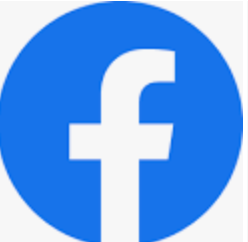 Useful LinksQLD Government Disaster Management Website This website contains warning and alerts, get ready information, and key contacts for disasters and emergencies www.disaster.qld.gov.auCurrent disasters Information about current disasters in Queensland and activated areas www.qld.gov.au/community/disasters-emergencies/current-disasters/Support Information about financial, business, and personal and family support available to people affected by a disaster www.qld.gov.au/community/disasters-emergencies/supportRecovery after a disaster Information about cleaning up, making an insurance claim, replacing documents, and volunteering www.qld.gov.au/community/disasters-emergencies/recovery-after-disasterManaging stress after a disaster Information about managing stress, including symptoms, coping methods, and how to access help www.qld.gov.au/community/disasters-emergencies/managing-stressFamily relationships after a disaster  Information about family relationships after a disaster, the effects, and how to access help www.qld.gov.au/community/disasters-emergencies/family-relationships          My Useful Contacts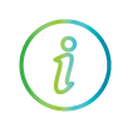 